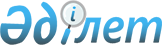 Көшелерге атау беру туралыҚызылорда облысы Жалағаш ауданы Жалағаш кенті әкімінің 2020 жылғы 15 мамырдағы № 71 шешімі. Қызылорда облысының Әділет департаментінде 2020 жылғы 18 мамырда № 7429 болып тіркелді
      “Қазақстан Республикасының әкімшілік-аумақтық құрылысы туралы” Қазақстан Республикасының 1993 жылғы 8 желтоқсандағы Заңының 14-бабының 4) тармақшасына және облыстық ономастикалық комиссияның 2019 жылғы 19 қыркүйектегі №1 қорытындысына сәйкес, Жалағаш кентінің әкімі ШЕШІМ ҚАБЫЛДАДЫ:
      1. Жалағаш кентіндегі келесі атауы жоқ көшелерге:
      1) №3 көшеге “Досбол Қуанбаев” есімі;
      2) №4 көшеге “Сауда Орманов” есімі берілсін.
      2. Осы шешім алғашқы ресми жарияланған күнінен кейін күнтезбелік он күн өткен соң қолданысқа енгізіледі.
					© 2012. Қазақстан Республикасы Әділет министрлігінің «Қазақстан Республикасының Заңнама және құқықтық ақпарат институты» ШЖҚ РМК
				
      Жалағаш кентінің әкімі 

Г. Телибаев
